Supplementary table S1. Arterial blood gas profiles in conscious and anesthetized rats.Data are expressed as mean  SD (n = 6–7).Supplementary figure S1. Typical time activity curves of [18F]FDG in the plasma and brain of conscious rats, and of rats anesthetized with different anesthetic agents: medetomidine/midazolam/butorphanol (MMB), ketamine/xylazine (KX), chloral hydrate (Chloral), pentobarbital (PTB), propofol (PF), and isoflurane (IFL). The asterisk and square indicate measured [18F]FDG SUV in the plasma and brain, respectively. Dotted and solid lines show calculated [18F]FDG SUV in plasma and brain by 2-tissue-3-compartment model analysis, respectively.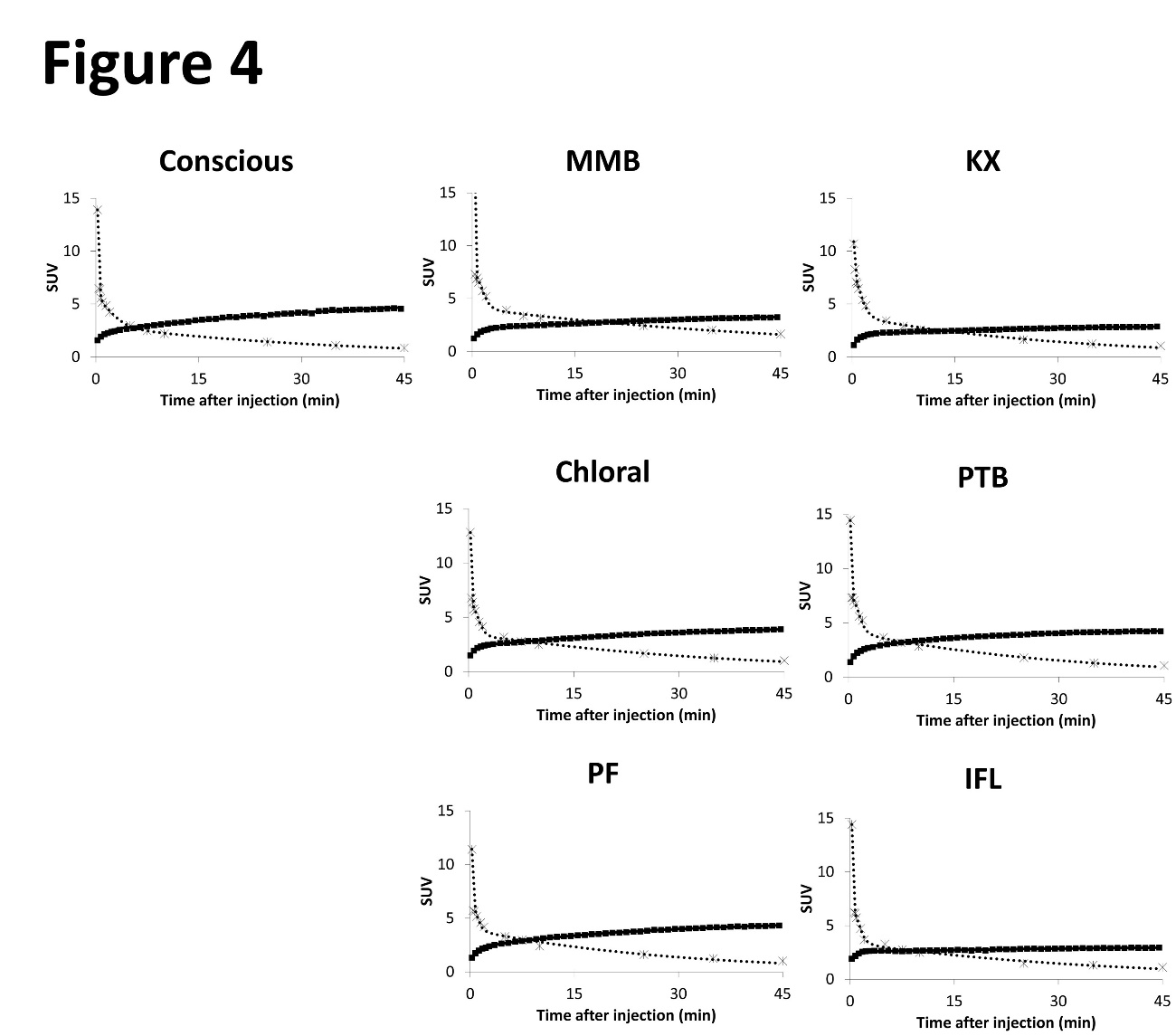 Supplementary figure S2. Correlation between blood glucose levels and [18F]FDG K1. Correlation coefficients (R = -0.36728) were calculated by Pearson’s product moment correlation coefficient (n = 44).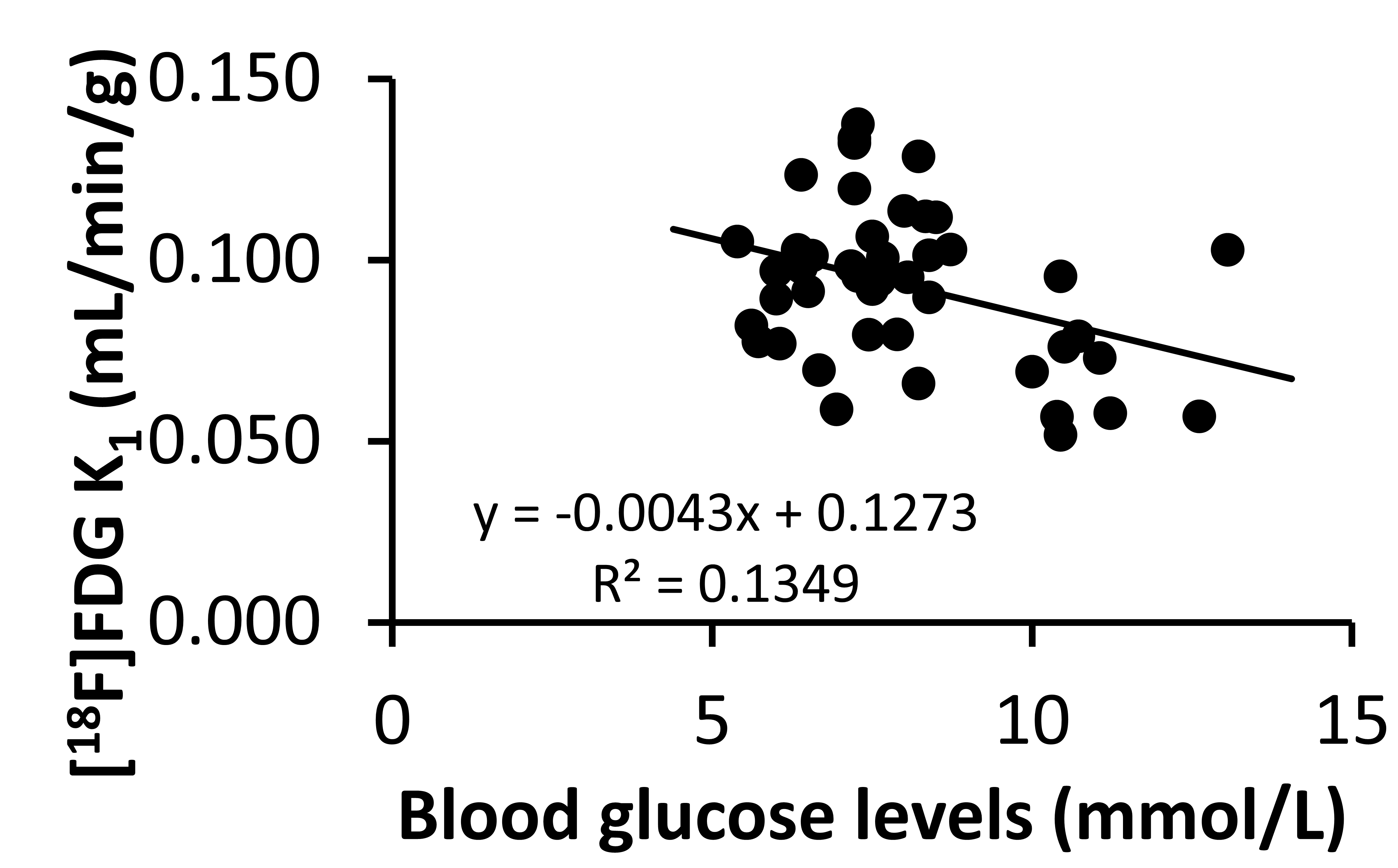 CONSMMBKXChloralPTBPFIFLpH7.371  0.0497.337  0.0127.344  0.0357.313  0.0137.327  0.0647.346  0.0177.319  0.053pCO2 (mmHg)50.4  5.553.4  3.349.7  3.955.0  3.159.0  9.549.5  5.658.0  10.6pO2 (mmHg)90.3  2.968.2  7.279.7  12.371.9  8.970.7  13.376.5  5.5192.9  40.7